                      ESTATUTOS DE LA SOCIEDAD	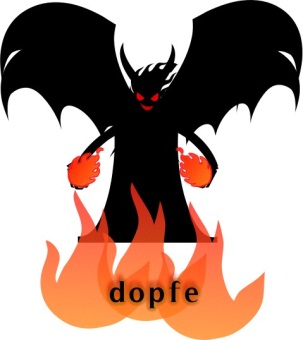                                   COOPERATIVACapítulo 1: Denominación y ámbito social de actuación.	Artículo 1. Nombre y razón social.	La cooperativa funcionará bajo el nombre de: Dopfe	Artículo 2. Objeto social.	La cooperativa tiene por objetivo las siguientes actividades: comprar y vender productos con el centro socio asignado.	Estas actividades serán desarrolladas por los alumnos y alumnas de 4ºA de ESO de colegio Paula Frassinetti.	Artículo 3. Duración.	La cooperativa se constituye desde el día 14 de septiembre de 2015 hasta el día 24 de junio de 2016.Capítulo 2: Domicilio social.	Artículo 4. Domicilio.	El domicilio social queda establecido en el Colegio Paula Frassinetti situado en la Av. de Alemania número 65.Capítulo 3: Régimen económico.	Artículo 5. Capital social.	El capital de inversión fija en 290 euros. Se divide en 29 participaciones de 10 euros cada una. Cada participación otorga a cada titular los mismos derechos y obligaciones.Artículo 6. Distribución de beneficios.	La distribución de dividendos a los socios se realizará a partes iguales, reservando un mínimo del 25% para colaborar con proyectos sociales y/o solidarios.Capítulo 4: Órganos de la Sociedad.	Artículo 7. Régimen y organización de la cooperativa.	Director general. Marina Rodríguez Astariz.	Departamento de finanzas. Malena Potesta González.	Departamento de comercio exterior. Nicolás Fernández Suárez.   	Departamento de marketing. Sergio López Carmona.	Las decisiones serán tomadas de forma democrática mediante votación.Capítulo 5: Libros y contabilidad.	Artículo 8. Las cuentas.	Los informes de las cuentas se presentarán a los socios cooperativistas cada 15 días y serán supervisadas previamente por el profesor de la asignatura.Capítulo 6: Transformación y disolución.	Artículo 9. Disolución.	La cooperativa se disolverá coincidiendo con el fin del curso escolar.	Artículo 10. Otras disposiciones.                                                                     Firma de todos los socios/as cooperativistas